I PERSONAL DATAII CONTACT INFORMATIONIII ACADEMIC INFORMATIONIV LANGUAGE PROFICIENCYV HOST INSTITUTIONVII ERASMUS+ FINANCIAL SUPPORT** Terms defined by the CallVIII CHECKLIST****If you are applying for additional funding for staff with disabilities, after selection you will be asked to submit supporting documents, as described in the Call.IX STATEMENTX SIGNATUREDate: APPLICATION FORMSTAFF MOBILITYErasmus+ PhotoFirst NameFamily NameGenderDate of BirthPlace of BirthNationalityPassport numberPassport validity datee-mailPhone numberCurrent addressPermanent address (if different)UniversityUniversity of Arts in BelgradeFacultyCategory of StaffDepartment/UnitArtistic/Scientific/Professional FieldMother TongueEnglish LanguageName of the InstiutionCountryType of MobilityPlanned Duration of Mobility5 working days (+ 2 travel days)Planned Dates of Mobility (with travel)Start:  — End: Contact person at Host Institution (name, title and email of your host)Have you received an Erasmus+ financial support for mobility so far?If yes, how many times in last 3 years?Give us more details about these mobilitiesFor academic staff only:
number of Erasmus+ incoming students you have taught so far For administrative staff only:
Previous work with Erasmus students / staff participating in mobilityIf applicable:other international activities and participation in the internationalization process Are you applying for additional funds for staff with disability?*Required documents for all candidates: Erasmus+ Mobility Agreement Passport scan Signed statement of data protection compliance List of subjects provided in UAB Course Catalogue (only for academic staff)Additional documents, if required by the host institution: Pre-invitation letter from the Host institution or proof of an Erasmus+ related event participation (staff week etc.)  Any other specific document required by a Host university, if indicated in the Call  I hereby state that my Erasmus+ mobility will not be funded by other EU funds. I confirm that all submitted documents are true and that the data they provide can be used by persons authorized to check, process and evaluate applicants under the Erasmus+ Mobility Programme. I sign this application form electronically by ticking the box. 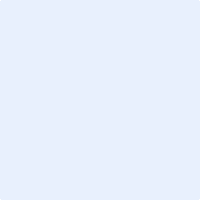 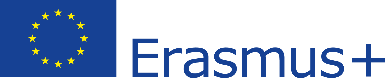 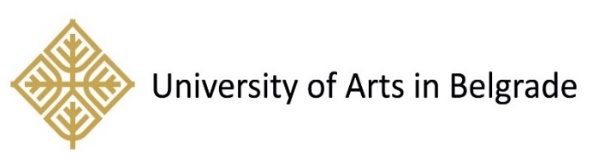 